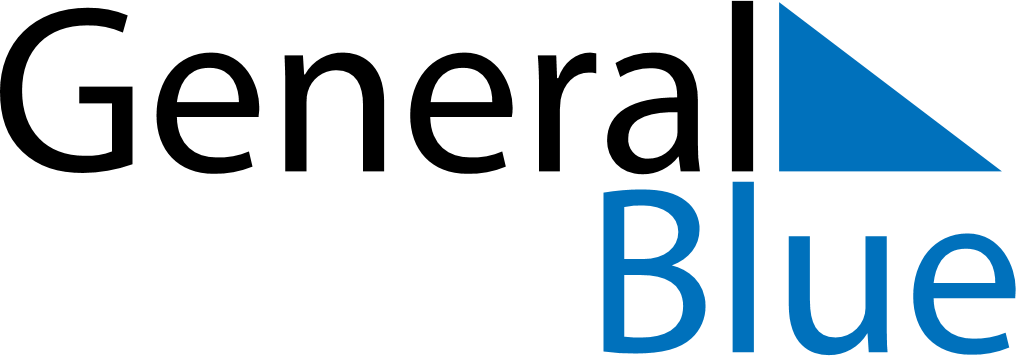 September 2021September 2021September 2021September 2021September 2021September 2021San MarinoSan MarinoSan MarinoSan MarinoSan MarinoSan MarinoSundayMondayTuesdayWednesdayThursdayFridaySaturday1234The Feast of San Marino and the Republic56789101112131415161718192021222324252627282930NOTES